October 2, 2019RAHUL YUKICHRELIABLE MOVERS LLC1137 W TYLER STWHITEHALL PA 18052Dear Rahul Yukich:On September 26, 2019, the Commission received your Application for Motor Common Carrier or Contract Carrier of Household Goods in Use for Reliable Movers LLC.  Upon initial review, the Application is missing the following item needed in order to accept it as a filing:Page one of the application is incomplete. Please complete page one in its entirety.	Pursuant to 52 Pa. Code §1.4, you are required to correct this item.  Failure to do so within 20 days of the date of this letter will result in the Application being returned unfiled.	Please return your item to the above listed address and address to the attention of Secretary Chiavetta. Please enclose a copy of this letter with your filing.	Should you have any questions pertaining to your application, please contact our Bureau at 717-772-7777.								Sincerely,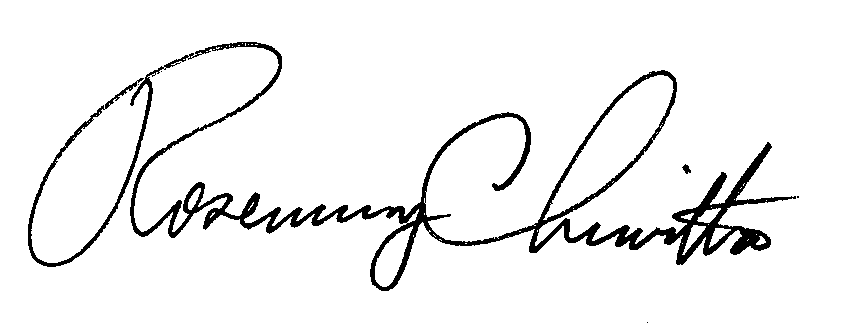 Rosemary ChiavettaSecretaryEnclosure:  Blank Page One of the ApplicationRC:mm